DiplomHärmed intygas att:_______________________________________________________________hos föreningens namn har genomgåttutbildningen för fyll i uppdragen tex kontaktpersoner, gode män, samt årtal.Utbildningens innehåll:Kortfattad text om kursens innehållUtbildningen bygger på ett utbildningsmaterial som tagits fram av Riksförbundet frivilliga samhällsarbetareDatum			Kursledare__________________________________________________________________________________Föreningens namn     medlem i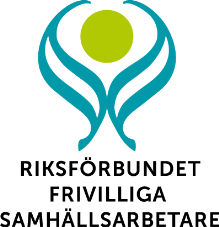 